Case Study – Older AdultClient consultation record (older adult)
Gym-based programme planning and preparation (D/616/7950)
Assessment element 6
Appendix 3b
Case study (Younger person)
Gym programme card
Gym-based programme planning and preparation (D/616/7950)
This blank card should be photocopied to provide further programmes for the range of clients in
element 6, which includes a young person and an older adult.
Note: All components may not be suitable for some clients.Warm up – component length: ____________________Resistance training component length: ____________________Cardiovascular training (1 or more machine) – component length: ____________________Cool down/flexibility – component length: ____________________Programming for client and from case studies assessment record and feedback (Assessor)Gym-based programme planning and preparation (D/616/7950)The learner needs to achieve Pr1 through Pr6 to gain an overall pass in this section. Questioning is not permitted to confirm competence of practical skill. If the learner fails to meet the requirements of this section in full, they will need to be reassessed on this component of the session.Client’s name Age GenderMrs Vivien Robinson 65 FemaleDescription of lifestyle, to include: family, occupation, hobbies etcDescription of lifestyle, to include: family, occupation, hobbies etcDescription of lifestyle, to include: family, occupation, hobbies etcVivien is a grandmother of 3 who is recently retired. Now she is retired she has a little spare time and would like to make fitness and activity a hobby. Other hobbies include bowling with her friends and reading, alongside looking after her grandchildren.
Vivien is very keen to stay active and healthy so she can continue to look after her grandchildren. She wants to manage her weight and do a little resistance training in particular as she is aware it can assist with posture, and she has a family history of diabetes and arthritis, although to date she hasn’t been affected.Vivien is a grandmother of 3 who is recently retired. Now she is retired she has a little spare time and would like to make fitness and activity a hobby. Other hobbies include bowling with her friends and reading, alongside looking after her grandchildren.
Vivien is very keen to stay active and healthy so she can continue to look after her grandchildren. She wants to manage her weight and do a little resistance training in particular as she is aware it can assist with posture, and she has a family history of diabetes and arthritis, although to date she hasn’t been affected.Vivien is a grandmother of 3 who is recently retired. Now she is retired she has a little spare time and would like to make fitness and activity a hobby. Other hobbies include bowling with her friends and reading, alongside looking after her grandchildren.
Vivien is very keen to stay active and healthy so she can continue to look after her grandchildren. She wants to manage her weight and do a little resistance training in particular as she is aware it can assist with posture, and she has a family history of diabetes and arthritis, although to date she hasn’t been affected.Description of present exercise and physical activity
levels (apply FITT where appropriate)Description of past exercise and physical activity levels
(apply FITT where appropriate)Description of past exercise and physical activity levels
(apply FITT where appropriate)Frequency: bowling x1 per week, walking x3 per week
Intensity: light to moderate
Time: bowling 2 hours, walking 30-45 minutes
Type: mostly light cardiovascularVery active as a ‘young person’ but less so for the past
10 years.Very active as a ‘young person’ but less so for the past
10 years.Client’s activity likes and dislikesClient’s activity likes and dislikesClient’s activity likes and dislikesLikes: Dislikes:Dislikes:Walking and her bowling hobby
Thinks she would enjoy group classes as well as the gym although she’s never tried them. She’s willing to
give most activity a trySwimming
JoggingSwimming
JoggingClient PAR-Q/PAR-Q + completed and informed
consent explained: YES/NODid the client answer YES to any PAR-Q/PAR-Q +
questions? NOAnalysis of PAR-Q/PAR-Q + responses and actions if applicable.
Although Vivien didn’t answer yes to anything on the form, she is concerned about her family history of arthritis
and diabetes.Analysis of PAR-Q/PAR-Q + responses and actions if applicable.
Although Vivien didn’t answer yes to anything on the form, she is concerned about her family history of arthritis
and diabetes.Results from health assessments (conduct the physical measurements/assessments as appropriate to the
client and goals)Results from health assessments (conduct the physical measurements/assessments as appropriate to the
client and goals)Test ResultsResting heart rate 73Blood pressure 125/85Height and weight 1.57m71kgBMI 28.8Waist circumference 87 cmWaist to hip ratioLEARNER TO COMPLETE
1) Results analysis – list any considerations for the programme based on the above consultation form.
2) State whether you think the client should be referred to an appropriate professional prior to taking
part in physical activity, giving your reasons for referral (you may also utilise risk analysis tools such as
ACSM/Irwin and Morgan).LEARNER TO COMPLETE
1) Results analysis – list any considerations for the programme based on the above consultation form.
2) State whether you think the client should be referred to an appropriate professional prior to taking
part in physical activity, giving your reasons for referral (you may also utilise risk analysis tools such as
ACSM/Irwin and Morgan).1:2:1:2:Learner’s name:Client’s name: Mrs Vivien Robinson Training goals:Date:Overview of content, including
mobility, pulse raising (CV
machine as needed) and
component lengthEquipment and
durationLevel/speed RPE/HR Adaptations or
alternativesPreparatory stretches – list static and/or dynamic stretches herePreparatory stretches – list static and/or dynamic stretches herePreparatory stretches – list static and/or dynamic stretches herePreparatory stretches – list static and/or dynamic stretches herePreparatory stretches – list static and/or dynamic stretches here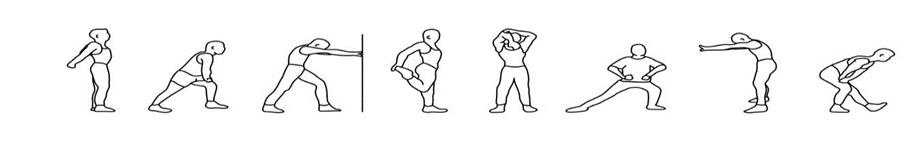 List muscle groups to stretch dynamically here:List muscle groups to stretch dynamically here:List muscle groups to stretch dynamically here:List muscle groups to stretch dynamically here:List muscle groups to stretch dynamically here:Exercise/machine Resistance Reps Sets Rest Adaptations or alternatives to
suit clientBody weight exercise (including any functional/motor
skills exercises appropriate for the client)Body weight exercise (including any functional/motor
skills exercises appropriate for the client)Body weight exercise (including any functional/motor
skills exercises appropriate for the client)Sets/reps/rest or duration of activitySets/reps/rest or duration of activitySets/reps/rest or duration of activityEquipment and approach Programme
timingsLevel/speed RPE/HR Adaptations or
alternatives to suit clientCool down (if a re-warm or pulse lowering phase is required please detail in the space below)Cool down (if a re-warm or pulse lowering phase is required please detail in the space below)CV machine (as
needed)Time and intensity rangePost-workout stretches – indicate which stretches are maintenance (M) or developmental (D)Post-workout stretches – indicate which stretches are maintenance (M) or developmental (D)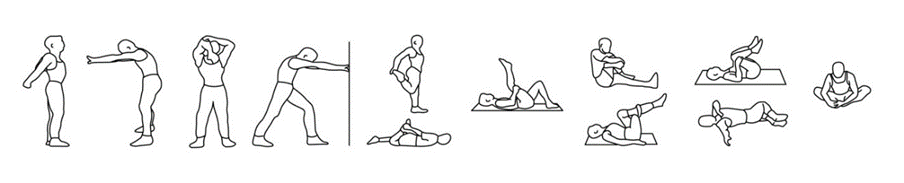 List additional stretches here:List additional stretches here:Suggest other activities the client may be interested in within the fitness facility to complement their
programme.Suggest other activities the client may be interested in within the fitness facility to complement their
programme.Programme review dates.Programme review dates.Learner’s name:Date: Assessor’s name:Assessor’s name:IQA’s name:IQA’s name:IQA’s name:Programme Programme Programme Programme The learner demonstrated that they:Pr1: Interpreted client information from consultation and screening for 2 clients (older adult, younger person) to select appropriate gym-based exercises to develop components of fitness, to include:cardiovascular fitnessmuscular fitnessflexibilitymotor skills and functional abilityPr2: Suggested some appropriate activities to complement the client’s programme according to their interests and goals.Pr3: Planned realistic timings for each component within the programme.Pr4: Planned safe and effective warm ups and cool downs including appropriate mobility/stretching. Pr5: Identified methods of training suitable for the individual client for each component as appropriatePr6: Recorded programme plans in an appropriate format.The learner demonstrated that they:Pr1: Interpreted client information from consultation and screening for 2 clients (older adult, younger person) to select appropriate gym-based exercises to develop components of fitness, to include:cardiovascular fitnessmuscular fitnessflexibilitymotor skills and functional abilityPr2: Suggested some appropriate activities to complement the client’s programme according to their interests and goals.Pr3: Planned realistic timings for each component within the programme.Pr4: Planned safe and effective warm ups and cool downs including appropriate mobility/stretching. Pr5: Identified methods of training suitable for the individual client for each component as appropriatePr6: Recorded programme plans in an appropriate format.The learner demonstrated that they:Pr1: Interpreted client information from consultation and screening for 2 clients (older adult, younger person) to select appropriate gym-based exercises to develop components of fitness, to include:cardiovascular fitnessmuscular fitnessflexibilitymotor skills and functional abilityPr2: Suggested some appropriate activities to complement the client’s programme according to their interests and goals.Pr3: Planned realistic timings for each component within the programme.Pr4: Planned safe and effective warm ups and cool downs including appropriate mobility/stretching. Pr5: Identified methods of training suitable for the individual client for each component as appropriatePr6: Recorded programme plans in an appropriate format.The learner demonstrated that they:Pr1: Interpreted client information from consultation and screening for 2 clients (older adult, younger person) to select appropriate gym-based exercises to develop components of fitness, to include:cardiovascular fitnessmuscular fitnessflexibilitymotor skills and functional abilityPr2: Suggested some appropriate activities to complement the client’s programme according to their interests and goals.Pr3: Planned realistic timings for each component within the programme.Pr4: Planned safe and effective warm ups and cool downs including appropriate mobility/stretching. Pr5: Identified methods of training suitable for the individual client for each component as appropriatePr6: Recorded programme plans in an appropriate format.Assessor name:Assessor signature:Older Adult OutcomePASS/REFERDateAssessment Element 6 Case Study Programme Cards     Assessor feedback:  Older Adult:Assessment Element 6 Case Study Programme Cards     Assessor feedback:  Older Adult:Assessment Element 6 Case Study Programme Cards     Assessor feedback:  Older Adult:Assessment Element 6 Case Study Programme Cards     Assessor feedback:  Older Adult: